«__»_______ 20___ г.				ОТНОШЕНИЯ МЕЖДУ ПОНЯТИЯМИ25. Между двумя первыми понятиями существует некоторое отношение. Между третьим и одним из четвертых, приведенных ниже, - такое же (аналогичное) отношение. Найдите нужное понятие (отметьте любым знаком).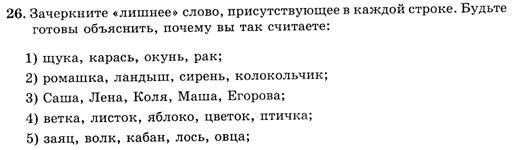 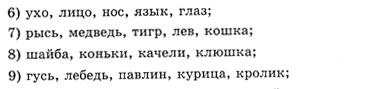 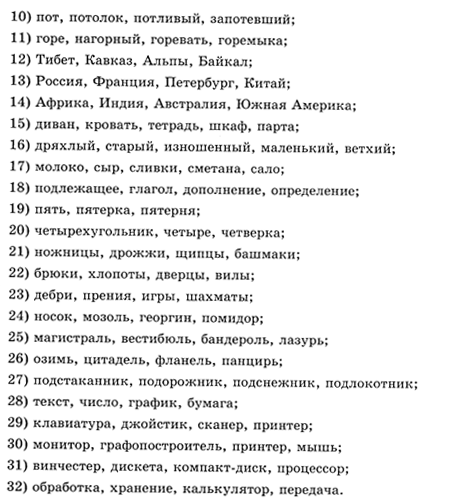 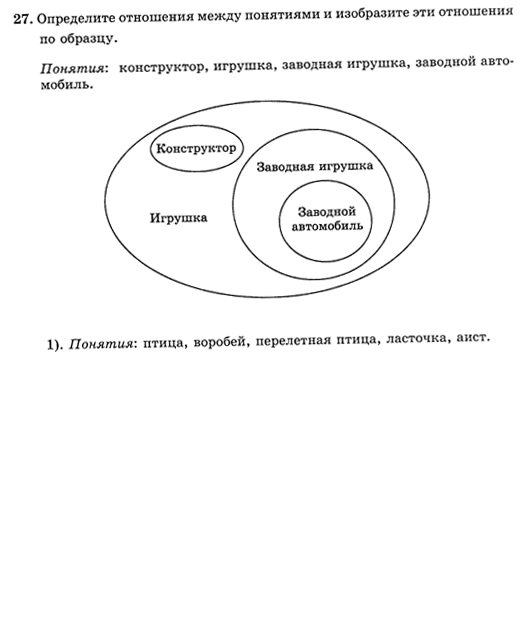 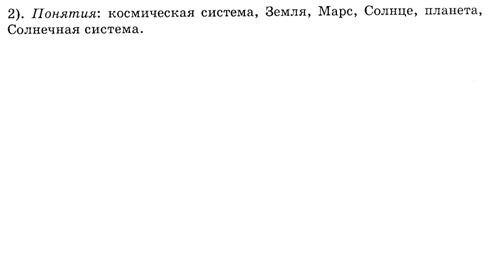 1)цветок – ваза = птица - …клювчайкагнездокрылья2)часы – время = термометр - …стеклотемпературабольнойврач3)стол – скатерть = пол - …мебельпыльковерпаркет4)машина – мотор = лодка - …рекамаякпаруволна5)огород – морковь = сад - …заборколодецяблоняскамейка6)существительное – предмет = глагол - …образовыватьспряжениедействиеделать7)роман – глава = стихотворение - …поэмарифмастрофажанр8)глаз – зрение = нос - …осязаниеобоняниелицозапах9)север – юг = осадки - …пустыняполюсдождьзасуха10)Колумб – путешественник = землетрясение - …первооткрывательобразование горжертвыприродное явление11)песня – композитор = самолет - …аэропортполетконструктористребитель12)слагаемое – сумма = множитель - …произведениечастноеразностьумножение13)нож – сталь = стол - …вилкадеревостулпища14)волк – пасть = птица - …крылопениевоздухклюв15)утро – ночь = зима - …веснаденьосеньлето16)лес – деревья = библиотека - …библиотекарьзданиекнигироманы17)школа – обучение = больница - …докторученикбольнойлечение18)бежать – стоять = кричать - …ползатьмолчатьплакатьшуметь